Bel Air Home for Children & Adolescents Inc.Annual Report       IntroductionThe Bel Air Home for Children and Adolescents Inc. has been established since 1997. Its main objective is to provide a safe, caring, loving and protected environment for children and young people deprived of their natural family setting. It presently caters for children from 0 -18 years. The Child Protection Authority is the Governing Body of the Home. The authority provides for the Protection of Children in Grenada under a legal framework.The annual report of the company is published every year for its many contributors and members. The appended audited financial statements for 2014-2015 form an integral part of this report.2.0   The  CompanyAt the last annual meeting in January 2015, there wereseven ordinary members of the Company including five directors listed below.	The officers and Directors were re-elected in January 2015 until the next annual meeting. The officers are:-President :   Ms. Claudia AlexisVice-President:  Mrs. Lauren E. Grey-Beliaeff M.B.E. Treasurer:    Mrs. Merle Byer Secretary:  Mrs. Lisa Charles Directors:	Sis. Francis Nelson, Mrs Marina Williams-         JohnsonSister Francis-Nelson is appointed by the St. George’s University.The other members are:   Mrs. Carlana Charles-Young Mr. Tim Byam 3.0       Staff                       The staff at the Home consists of a Management team which includes the Manager, Assistant Manager- Educational Needs Co-ordinator, Home Co-ordinator and five supervisors. There are also twelve caregivers who are rotated on a twenty-four hour shift basis.  	The Board of Directors is pleased to place on record its appreciation to all the staff members who worked at Bel Air during the year under the guidance and direction of the Home Manager Mrs. Lisa Charles.               4.0  Residents	On 30th June 2015 there were twenty-four (24) children, resident at Bel Air Home, ten (10) in the Nursery and  fourteen (14 ) adolescent girls. During the year, there were seven (7 ) admissions and ten (10) discharges.     Our school age residents continue to show improvement in their academic studies. Three adolescent girls sat the CPEA exams, two were successful and are attending schools.  There are now three girls at secondary schools.      The toddlers continue to go to playschool at the Home to develop skills to prepare them for regular school.At the end of June 2015 there were fifteen (15)  children inprimary school and one (1) in pre-primary.Congratulations to the successful children and particularly to Ms. Alison Greene – Education Needs Co-ordinator, staff, and community volunteers who assisted with their studies and homework.5.0 FinanceThe audited financial statements for the year July 1st 2014 to June 30th 2015 are attached to this report. Special thanks to Mr. Henry Joseph of Pannell Kerr Foster and his staff for continuing to undertake this task on an voluntary basis. Despite the many challenges it is heartening to note that the home was able to operate and manage its finances without much liquidity problems in the year and well within its budget. Although receipts were lower than 2013 -2014, expenses were controlled and therefore were lower than the same period. 6.0 AppreciationThe Directors express gratitude to the Trustees of   St. George’s University for their continued generous contribution which amounted to EC$144,755.00 in the period, paid on a monthly basis towards the running costs of the Home.The Board also acknowledges the Government of Grenada’s subvention of EC$370,326.00 received during the period under review, and sincerely thank the Government for its continued contribution to the Home.Simon and Elizabeth Batey through The Friends of Bel Air (UK) continued their support during the year. They contributed towards the replacement vehicle for the Home.Together with other generous donations from supporters of the Home the vehicle was purchased in September 2015. There were also donations of food, clothing household and other valuable items which went a long way in reducing the expenses during the year. There are also volunteer sponsors of children, and visitors who visit the Home and assisted with other areas of need.  We will again wish to place on record our thanks and appreciation to the Bateys, the sponsors of the children and all other supporters and donors in the UK for their continued       support. Grenlec over the years has been one of the Home’s main local contributor. Within the last few years its annual contribution towards the upkeep of the Home was $18,000. During this year we are happy to report that it has provided the Home with solar panels which will contribute towards a reduction in its electricity bill. This project was completed at the end of December 2015 and the savings will begin to be reflected in the January 2016 bill. We thank Grenlec sincerely.    We also thank the Chairman of Grenada Electricity Services Ltd. for his continuing financial contribution and interest in the Home.      To all other overseas contributors we thank you for your support and contributions.      The Directors also thank the members of the local     community and business houses for their support provided      during the period, both financially and in kind. Mention must be made of NAWASA who gives a discount on the water consumption of the Home. 	7.0    Professional Services    The Directors are very grateful to Dr. Beverly Nelson, Dr. Jennifer Isaac, Dr. Lutz Amechi, Dr. Hage, Dr. Byron Calliste, Dr. Joseph, and CHORES for their medical services provided free of charge.  8.0 Volunteers	Volunteers continue to be associated with the Home, many of them are from the  University Students’ body.	These volunteers assist the children with homework, recreational activities and general care. 	The Danish students also make very meaningful contributions towards the children’s welfare while they are on assignment here in Grenada. We thank them for their contributions and the administrators of UCC department of Social Education-Denmark for allowing the programme to me done in Grenada. We look forward to the partnership continuing.8.1 Future Outlook	Bel Air Home with its limited funds will continue to make the best choices in managing its resources to enable it to maximize benefits for the children.	We value all contributions whether in cash or kind as we strive to make Bel Air Home a better place for all the children entrusted to our care.Our best wishes are extended to all for 2016.BEL AIR HOME FOR CHILDREN AND ADOLESCENTS INC.FINANCIAL STATEMENTSFOR THE YEAR ENDEDJUNE 30TH, 2015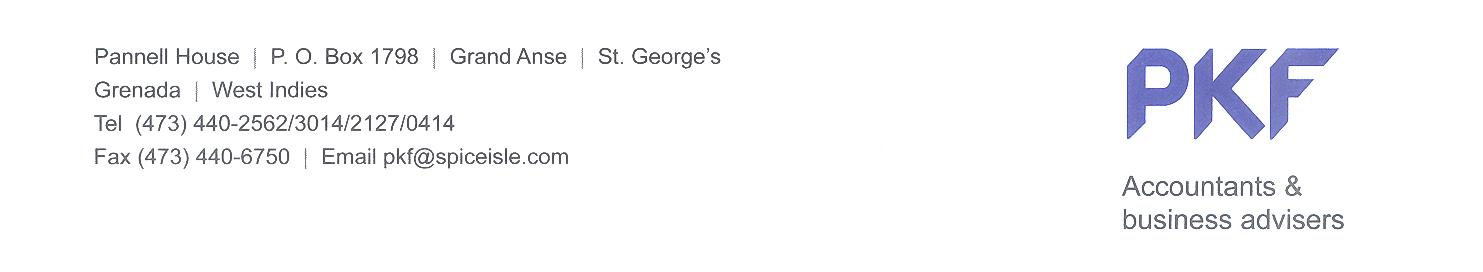 ACCOUNTANTS’ COMMENTSWe have examined the annexed financial statements of the Bel Air Home for Children and Adolescents Inc. for the year ended June 30th, 2015 and have obtained all the information and explanations which we have required.In our opinion, the said statement is properly drawn up so as to exhibit a true and fair view of the affairs of the home for the year then ended.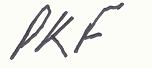 GRENADA:September 11th, 2015                                                                Accountants and business advisers:2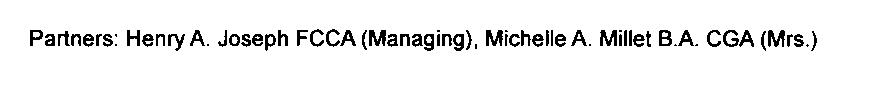 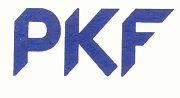 BEL AIR HOME FOR CHILDREN AND ADOLOSCENTS INC.STATEMENT OF FINANCIAL POSITION AT JUNE 30TH, 2015:  Director	                          		:  Director3BEL AIR HOME FOR CHILDRENAND ADOLESCENTS INC.STATEMENT OF RECEIPTS AND PAYMENTSFOR THE YEAR ENDED JUNE 30TH, 2015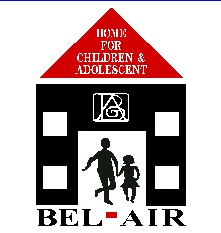 ASSETSNon-Current Assets      Land and buildings      Fittings, furniture and equipment Current Assets	Cash on hand and at bank                                  TOTAL ASSETSFINANCED BY:RESERVE ACCOUNT  	Balance brought forward 	Capital donations	Excess of receipts over payments for the yearTOTAL RESERVES20151,459,463     87,1141,546,577   212,775$1,759,3521,738,432-    20,920$1,759,35220141,459,463    98,3641,557,827   180,605$1,738,4321,542,370177,878     18,184$1,738,432ReceiptsGovernment of Friends of Bel AirRestaurant SchemesBel Air BoxesDonations – IndividualsDonations – Business/OrganizationsFundraising eventsInterest income                                                                                                                           Less: Payments                                                                                   Salaries and wages Contributions – National Insurance Scheme                                             Repairs and maintenanceElectricityTelephone and fax controlTransportationInterest and bank chargesFarm and garden suppliesStationery and postageProfessional feesComputer suppliesEntertainmentSundry expensesInsurance – premisesWater ratesMotor vehicle expensesHousehold itemsFoodInfant care itemsMedication                                                                               School supplies and fees                                                                                                                                                                                                                                                                          Depreciation                                                                                                                                                                                                                                                                                                                                                        Cooking gas     Staff uniforms                                                                     Excess of receipts over payments for the year                                                                                                                                                                                                                                                               2015370,326122,48541,310-2,16724,57457,9511,915    4,677625,405365,05816,72930,71821,5521,6411209,3279391,3562,5211,1971,2252,3954,34012,9038,97911,50511,85154,8754,9413,2337,12321,7795,225    2,953604,485$20,9202014403,992144,75538,36050066518,41229,6891,138     1,784639,295355,85017,04123,71323,7002,4504806,7751,1492,2793,665-4052,7672,37617,8859,37417,51027,84965,5203,5642,1884,22824,591    5,752           -621,111$18,184